Об утверждении муниципальную программу «Профилактика терроризма, экстремистской деятельности, межнациональных и межконфессиональных конфликтов на территории Атнарского сельского поселения Красночетайского района Чувашской Республики на 2016–2020 годы»В соответствии с Федеральным законом от 06.10.2003 г. № 131-ФЗ «Об общих принципах организации местного самоуправления в Российской Федерации», Федеральным законом РФ от 25.07.2002 г. № 114-ФЗ «О противодействии экстремистской деятельности», Федеральным законом Российской Федерации от 06.03.2006 г. № 35-ФЗ «О противодействии терроризму», Указом Президента Российской Федерации от 15.06.2006. № 116 «О мерах по противодействию терроризму», администрация Атнарского сельского поселения Красночетайского района Чувашской Республики администрация Атнарского сельского поселения постановляет: 1. Утвердить муниципальную программу «Профилактика терроризма, экстремистской деятельности, межнациональных и межконфессиональных конфликтов на территории Атнарского сельского поселения Красночетайского района Чувашской Республики на 2016–2017 годы».2. Опубликовать настоящее постановление в периодическом печатном издании «Вестник Атнарского сельского поселения». 3. Контроль выполнения настоящего постановления возлагаю на себя. Глава Атнарского сельского поселения                                       А.Н.КузнецовИсп. Наумова А.А.2-16-74 Утвержден постановлениемадминистрации Атнарского сельскогопоселения от 14.10.2016 №98Муниципальная программа«Профилактика терроризма, экстремистской деятельности, межнациональных и межконфессиональных конфликтов на территории Атнарского сельского поселения Красночетайского района Чувашской Республики на 2016–2020 годы»П А С П О Р Тмуниципальной программы «Профилактика терроризма, экстремистской деятельности, межнациональных и межконфессиональных конфликтов на территории Атнарского сельского поселения Красночетайского района Чувашской Республики на 2016–2020 годы»1. Содержание проблемы и обоснование необходимости ее решения программными методами             Ситуация в сфере борьбы с терроризмом и экстремизмом на территории Российской Федерации остается напряженной. Наличие на территории Атнарского сельского поселения Красночетайского района жизненно важных объектов, мест массового пребывания людей является фактором возможного планирования террористических акций членами бандформирований, поэтому сохраняется реальная угроза безопасности жителей.            Наиболее остро стоит проблема антитеррористической защищенности объектов социальной сферы. В учреждениях здравоохранения, образования, культуры, в спортивных сооружениях постоянно находится большое количество людей, в том числе и детей, а уровень материально-технической оснащенности указанных учреждений достаточно уязвим в террористическом отношении.            Практически на всех объектах социальной сферы на сегодняшний день имеются недостатки, а именно: отсутствие тревожной кнопки, системы оповещения и видеонаблюдения, металлических дверей и металодетекторов. Во многих учреждениях требуется ремонт внешних ограждений, в некоторых внешние ограждения вообще отсутствуют. Содержание круглосуточной охраны, создание оборудованных автомобильных стоянок на безопасном расстоянии от объектов социальной сферы не может полностью финансироваться за счет средств учреждений. Имеют место недостаточные знания и отсутствие практических навыков обучающихся, посетителей и работников учреждений правил поведения в чрезвычайных ситуациях, вызванных проявлениями терроризма и экстремизма.            Настоящая Программа дает возможность улучшить антитеррористическую защищенность объектов социальной сферы, а также снизить существующую социальную напряженность, вызванную боязнью людей возникновения террористической угрозы. 2. Цели и задачи Программы            2.1 Программы являются:-        реализация на территории Атнарского сельского поселения государственной политики в области профилактики терроризма и экстремизма в Российской Федерации, совершенствование системы профилактических мер антитеррористической и антиэкстремистской направленности;-        предупреждение террористических и экстремистских проявлений на территории Атнарского сельского поселения;-        укрепление межнационального согласия;-        достижение взаимопонимания и взаимного уважения в вопросах межэтнического и межкультурного сотрудничества.-        Уменьшение проявлений экстремизма и негативного отношения к лицам других национальностей и религиозных конфессий;-        Формирование у граждан, проживающих на территории Атнарского сельского поселения, внутренней потребности в толерантном поведении к людям других национальностей и религиозных конфессий на основе ценностей многонационального российского общества, культурного самосознания, принципов соблюдения прав и свобод человека;-        Формирование толерантности и межэтнической культуры в молодежной среде, профилактика агрессивного поведения.            2.2 Достижение целей обеспечивается решением следующих задач:- Информирование населения Атнарского сельского поселения по вопросам противодействия терроризму и экстремизму;- Содействие правоохранительным органам в выявлении правонарушений и преступлений данной категории, а также ликвидации их последствий;     - Пропаганда толерантного поведения к людям других национальностей и религиозных конфессий;- Участие в воспитательной работе среди детей и молодежи, направленной на устранение причин и условий, способствующих совершению действий экстремистского характера;- Недопущение наличия нацистской атрибутики или символики, иных элементов атрибутики или символики экстремистской направленности на объектах муниципальной инфраструктуры.3. Сроки реализации Программы             Реализация Программы осуществляется в период с 2016 года по 2020год.4. Ресурсное обеспечение Программы             Финансирование Программы предполагается осуществлять за счет целевых ассигнований бюджета сельского поселения.            Общий объем финансирования Программы в бюджете сельского поселения не предусмотрено.             Объемы финансирования Программы носят прогнозный характер и подлежат ежегодному уточнению при формировании проекта бюджета Атнарского сельского поселения на соответствующий год, исходя из возможностей бюджета сельского поселения и степени реализации мероприятий Программы. 5. Организация управления реализацией Программыи контроля за ходом ее исполнения             Оперативное управление исполнения программных мероприятий осуществляет председатель АТК сельского поселения.            Ответственными за выполнение мероприятий Программы в установленные сроки являются исполнители Программы.            Контроль за исполнением программных мероприятий осуществляет председатель и секретарь АТК Сельского поселения.            В ходе реализации Программы отдельные ее мероприятия в установленном порядке могут уточнятся, а объемы финансирования корректироваться с учетом утвержденных расходов бюджета сельского поселения.            При отсутствии финансирования мероприятий Программы, сроки выполнения отдельных мероприятий могут переноситься либо сниматься с контроля. Решение о переносе сроков принимаются на заседании АТК сельского поселения.            Ход и результаты выполнения мероприятий Программы ежеквартально рассматриваются на очередном заседании АТК сельского поселения и могут быть освещены на информационном стенде администрации сельского поселения.6. Основные направления и мероприятия реализации Программы7. Ожидаемые результаты от реализации программы - Усиление антитеррористической защищенности потенциально опасных объектов, мест массового пребывания людей и объектов жизнеобеспечения, находящихся на территории Атнарского сельского поселения;- Организация проведения информационно-пропагандистских мероприятий, направленных на раскрытие общественной опасности терроризма, оказание позитивного воздействия на граждан с целью формирования у них неприятия идеологии терроризма, угроз, порядку действий при их возникновении;- Уменьшение проявлений экстремизма и негативного отношения к лицам других национальностей и религиозных конфессий;- Формирование у граждан, проживающих на территории Атнарского сельского поселения, внутренней потребности в толерантном поведении к людям других национальностей и религиозных конфессий на основе ценностей многонационального российского общества, культурного самосознания, принципов соблюдения прав и свобод человека;- Формирование толерантности и межэтнической культуры в молодежной среде.7. Основные понятия, используемые в Программе1) экстремистская деятельность (экстремизм):- насильственное изменение основ конституционного строя и нарушение целостности Российской Федерации;- публичное оправдание терроризма и иная террористическая деятельность;- возбуждение социальной, расовой, национальной или религиозной розни;- пропаганда исключительности, превосходства либо неполноценности человека по признаку его социальной, расовой, национальной, религиозной или языковой принадлежности или отношения к религии;- нарушение прав, свобод и законных интересов человека и гражданина в зависимости от его социальной, расовой, национальной, религиозной или языковой принадлежности или отношения к религии;- воспрепятствование осуществлению гражданами их избирательных прав и права на участие в референдуме или нарушение тайны голосования, соединенные с насилием либо угрозой его применения;- воспрепятствование законной деятельности государственных органов, органов местного самоуправления, избирательных комиссий, общественных и религиозных объединений или иных организаций, соединенное с насилием либо угрозой его применения;- совершение преступлений по мотивам, указанным в пункте «е» части первой статьи 63 Уголовного кодекса Российской Федерации;- пропаганда и публичное демонстрирование нацистской атрибутики или символики либо атрибутики или символики, сходных с нацистской атрибутикой или символикой до степени смешения;- публичные призывы к осуществлению указанных деяний либо массовое распространение заведомо экстремистских материалов, а равно их изготовление или хранение в целях массового распространения;- публичное заведомо ложное обвинение лица, замещающего государственную должность Российской Федерации или государственную должность субъекта Российской Федерации, в совершении им в период исполнения своих должностных обязанностей деяний, указанных в настоящей статье и являющихся преступлением;- организация и подготовка указанных деяний, а также подстрекательство к их осуществлению;- финансирование указанных деяний либо иное содействие в их организации, подготовке и осуществлении, в том числе путем предоставления учебной, полиграфической и материально-технической базы, телефонной и иных видов связи или оказания информационных услуг;2) экстремистская организация- общественное или религиозное объединение либо иная организация, в отношении которых по основаниям, предусмотренным настоящим Федеральным законом, (Федеральный закон Российской Федерации от 25 июля 2002 года N 114-ФЗ О противодействии экстремистской деятельности) судом принято вступившее в законную силу решение о ликвидации или запрете деятельности в связи с осуществлением экстремистской деятельности;3) экстремистские материалы - предназначенные для обнародования документы, либо информация на иных носителях, призывающие к осуществлению экстремистской деятельности, либо обосновывающие или оправдывающие необходимость осуществления такой деятельности, в том числе труды руководителей национал-социалистской рабочей партии Германии, фашистской партии Италии, публикации, обосновывающие или оправдывающие национальное и (или) расовое превосходство, либо оправдывающие практику совершения военных или иных преступлений, направленных на полное или частичное уничтожение какой-либо этнической, социальной, расовой, национальной или религиозной группы.4) Основные направления противодействия экстремистской деятельности — противодействие экстремистской деятельности осуществляется по следующим основным направлениям:- принятие профилактических мер, направленных на предупреждение экстремистской деятельности, в том числе на выявление и последующее устранение причин и условий, способствующих осуществлению экстремистской деятельности;- выявление, предупреждение и пресечение экстремистской деятельности общественных и религиозных объединений, иных организаций, физических лиц.5) Субъекты противодействия экстремистской деятельности — Федеральные органы государственной власти, органы государственной власти субъектов Российской Федерации, органы местного самоуправления участвуют в противодействии экстремистской деятельности в пределах своей компетенции.6) Профилактика экстремистской деятельности - в целях противодействия экстремистской деятельности федеральные органы государственной власти, органы государственной власти субъектов Российской Федерации, органы местного самоуправления в пределах своей компетенции в приоритетном порядке осуществляют профилактические, в том числе воспитательные, пропагандистские, меры, направленные на предупреждение экстремистской деятельности.7) Толерантность (лат. tolerantia — терпение) — терпимость к чужому образу жизни, поведению, чужим обычаям, чувствам, верованиям, мнениям, идеям и является одним из основополагающих демократических принципов, неразрывно связанным с концепциями плюрализма, социальной свободы и прав человека.8) Ксенофобия [греч. xenos - чужой + phobos - страх] — особенность менталитета общества, которая проявляется в негативном отношении к социальным общностям или отдельным людям, воспринимаемым в качестве чужих и поэтому эмоционально неприемлемых, враждебных.
 ЧĂВАШ РЕСПУБЛИКИХĔРЛĔ ЧУТАЙ  РАЙОНĚ ЧУВАШСКАЯ РЕСПУБЛИКА КРАСНОЧЕТАЙСКИЙ  РАЙОН  АТНАР ЯЛ ПОСЕЛЕНИЙĚН АДМИНИСТРАЦИЙЕЙЫШĂНУ14.10.2016 №98Атнар салиАДМИНИСТРАЦИЯАТНАРСКОГО СЕЛЬСКОГОПОСЕЛЕНИЯ ПОСТАНОВЛЕНИЕ14.10.2016 №98село АтнарыНаименование ПрограммыМуниципальная программа «Профилактика терроризма, экстремистской деятельности, межнациональных и межконфессиональных конфликтов на территории Атнарского сельского поселения Красночетайского района Чувашской Республикина 2016–2020годы»(далее по тексту - Программа)Основание для разработки ПрограммыФедеральный закон от 06.10.2003 № 131-ФЗ «Об общих принципах организации местного самоуправления в Российской Федерации»,Федеральный закон от 06.03.2006 № 35-ФЗ «О противодействии терроризму»,Федеральный закон от 25.07.2002 № 114-ФЗ «О противодействии экстремистской деятельности»Устав Атнарского сельского поселения;Заказчик Программы Администрация Атнарского сельского поселения Красночетайского района Чувашской Республики (далее по тексту - Администрация Атнарского сельского поселения)Разработчик ПрограммыАдминистрация Атнарского сельского поселенияЦели Программы- реализация на территории Атнарского сельского поселения государственной политики в области профилактики терроризма и экстремизма в Российской Федерации;- совершенствование системы профилактических мер антитеррористической и антиэкстремистской направленности;- предупреждение террористических и экстремистских проявлений на территории Атнарского сельского поселения;- укрепление межнационального согласия;- достижение взаимопонимания и взаимного уважения в вопросах межэтнического и межкультурного сотрудничества.Задачи Программы- повышение уровня межведомственного взаимодействия по профилактике терроризма и экстремизма;- сведение к минимуму проявлений терроризма и экстремизма на территории Атнарского сельского поселения;- усиление антитеррористической защищенности объектов социальной сферы и мест массового пребывания людей;- привлечение граждан, общественных организаций, средств массовой информации для обеспечения максимальной эффективности деятельности по профилактике терроризма и экстремизма;- проведение воспитательной, пропагандистской работы с населением сельского поселения, направленной на предупреждение террористической и экстремистской деятельности, повышения бдительности населенияСроки реализации Программы2016 – 2020 годыИсполнители основных мероприятий ПрограммыАдминистрация Атнарского сельского поселения Красночетайского района Чувашской Республики,Участковый уполномоченный полиции (по согласованию),Атнарский СДК и Атнарская библиотека;МБОУ «Атнарская  СОШ»Объем и источники финансирования Программы   Финансирование Программы производится из средств бюджета Атнарского сельского поселения Красночетайского района Чувашской Республики не педусотреныОжидаемые результаты реализации Программы-Усиление антитеррористической защищенности потенциально опасных объектов, мест массового пребывания людей и объектов жизнеобеспечения, осуществляющих свою деятельность на территории Атнарского сельского поселения;- Организация проведения информационно-пропагандистских мероприятий, направленных на раскрытие общественной опасности терроризма, оказание позитивного воздействия на граждан с целью формирования у них неприятия идеологии терроризма, угроз, порядку действий при их возникновении;- Уменьшение проявлений экстремизма и негативного отношения к лицам других национальностей и религиозных конфессий;- Формирование у граждан, проживающих на территории Атнарского сельского поселения, внутренней потребности в толерантном поведении к людям других национальностей и религиозных конфессий на основе ценностей многонационального российского общества, культурного самосознания, принципов соблюдения прав и свобод человека;- Формирование толерантности и межэтнической культуры в молодежной среде.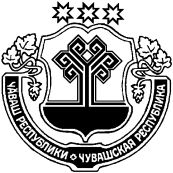 